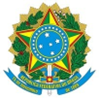 Ministério da Educação
Secretaria da Educação Profissional e Tecnológica
Instituto Federal de Educação, Ciência e Tecnologia Baiano
Pró-Reitoria de Pesquisa e Inovação
Coordenação Geral de Pós-GraduaçãoEdital nº 25 de 09 de março de 2023ANEXO IAUTODECLARAÇÃO ÉTNICO-RACIALEu,_________________________________________________, Inscrito sob CPF nº______________________, portador do RG nº_______________, inscrito no processo seletivo para o ingresso no Curso de Pós-graduação Lato Sensu em Ensino de Química e Física para o Ensino Médio (EQ&FEM), do Instituto Federal de Educação, Ciência e Tecnologia Baiano – IF Baiano, Campus Senhor do Bonfim, por meio do Edital nº 25, de 09 de março de 2023, declaro que sou ( ) preto ou ( ) pardo ou ( ) indígena.            ,           de _     _de      ​​​​​​​_________________________________________Assinatura